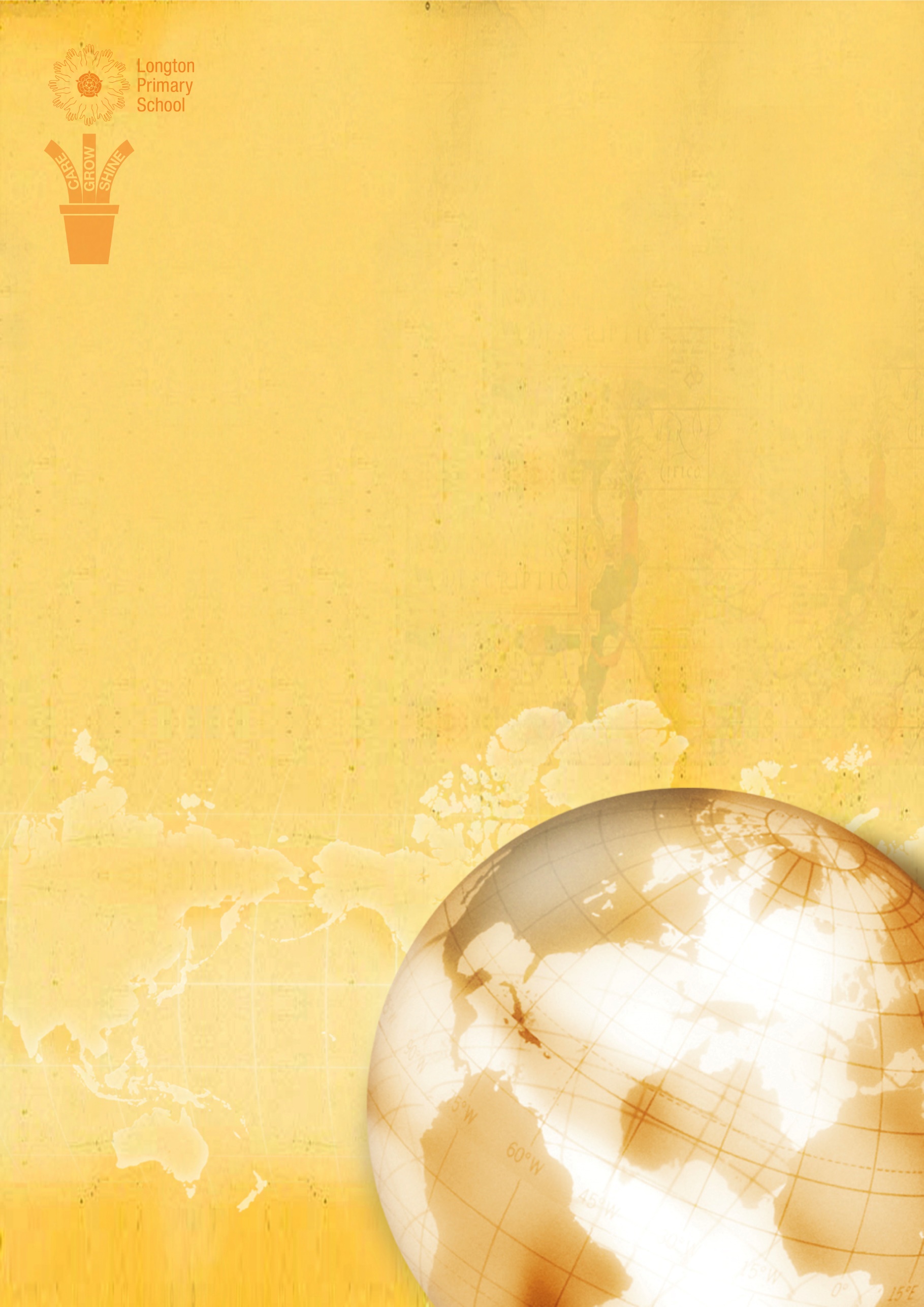 Flipped and Blended Learning 2020 Kickstarting education access in the remarkable challenges Covid-19 has presented to educational continuity will require a careful balance of social distancing and innovative learning models. That’s where blended learning has an important role to play.At Longton Primary we are strengthening both flipped and blended learning to reverse the traditional classroom environment by delivering instructional content, both outside and inside school using video and IT access.  The resulting classroom is transformed into a dynamic, interactive learning environment where the teacher is continually assessing and guiding children as they apply concepts and engage creatively in learning.Flipped and Blended Learning Principles:
 Innovation:Classroom environments accommodate learning to support either group work or independent study with readily accessible IT and interactive spaces.Nurture:Teachers are flexible in their expectations of pupil constructed learning timelines and in their assessments of pupil learning maximising classroom time in order to enable all children to be successful.Success:Instruction is deliberately shifted to a learner-centred approach, where in-class time is dedicated to exploring topics in greater depth, creating rich learning opportunities helping children to develop conceptual understanding, as well as procedural fluency.Passion:Teachers are reflective in their practice, connect with each other to improve their instruction and accept constructive criticism in a desire to drive learning and develop their own practice.Integrity:Teachers determine what they need to teach and what materials children should explore on their own. During class time, teachers continually observe, providing children with live, relevant and specific feedback.Responsibility:Teachers take on less visibly prominent roles in the classroom but they remain the essential ingredient that enables flipped and blended learning to secure individual, measurable and rapid rates of progress.Excellence:Children are actively involved in knowledge construction as they participate in and evaluate their learning in a manner that is personally meaningful.Flipped LearningFlipped Learning is an approach in which direct instruction moves from a whole class learning space to an individual learning space at home. If a member of the teaching team are not in school they will continue to teach via Google Classroom from their location. (Health Dependent) This will take effect if a class closes.  Please see the Remote Learning Policy for an example blended home learning timetable. Blended Learning Blended learning is a term used to describe a teaching style that combines the use of technology and online learning or the sharing of materials/resources to enhance a child’s development both at home or in the classroom. The benefits are impressive as children can use technology in their learning as well as having a traditional hands-on and in-person lesson/experience with a teacher or indeed with parental engagement at home.Blended Learning is used to describe the way e-learning is being combined with traditional classroom methods in school and at home. The flexibility of when or where learning takes place coupled with the creativity of independent study is a very powerful methodology of teaching and learning, engaging the child with support when needed from the teacher or parent, at school or at home.The teaching staff at Longton Primary School recognised the interest and enthusiasm of children and parents during the closure of school to many children during the Coronavirus Pandemic. Teachers have been setting work and messaging families using online platforms and indeed families themselves have been returning work, videos, messages and creative, independently researched areas of study in the form of projects.It is therefore our Intent to continue and indeed further develop Blended Learning at Longton Primary School.From September 2020 if a child has to be absent due to Covid-19, work packs will be sent home for the 14 days.  Some of this work will be paper based and some will direct to work online.  Children will be contacted during this time to undertake reading activities, PSHE sessions and check in on learning etc.These resources will be increasingly used as part of day to day teaching and homework so the transition from school and home learning is smooth with children being confident to facilitate access to their own learning. We will Implement Blended Learning in all areas of our Broad and Ambitious curriculum from EYFS to Year 6.- we encourage parents to look at the school website for support and information on the class blogs http://www.longton.lancs.sch.uk/classesand also in the home learning section http://www.longton.lancs.sch.uk/page/home-learning/64839-2simple is used in Reception to share learning between home and school and evidence a child’s learning journey.-Twinkl is also used for home learning and engagement between children, parents and teachers from EYFS to Year 6.-Google Classroom is an online platform used from EYFS to Year 6 covering all subjects and allowing communication between children, teachers and parents.-Times Table Rock Stars is used throughout KS2 facilitating communication and learning in a highly motivational way between parent/child and child/teacher and again in the home environment or in school.- EYFS – Y6 utilise Reading Eggs/Eggspress which makes learning to read interesting and engaging for children, with great online reading games and activities. -Mathletics is an invaluable online and offline resource to reinforce math concepts introduced in school and to also help children consolidate their understanding in school and at home. -Mathematics teaching is further enhanced through teaching slides and resources available through White Rose Premium.-School now uses teacher led video clips and PowerPoint from Reception to Year 6 delivered through BBC Bitesize.-Here at Longton Primary school we work with the Oak National Academy which is an online classroom and resource hub, providing high quality video lessons and resources to support teachers, parents and pupils from Reception to Year 6. This covers a range of subjects for each year group and includes communication, physical development and the arts.- Teachers are utilising resources from clickview to support successful blended learning https://www.clickview.co.uk/free/?gclid=EAIaIQobChMIhL7OlZnz6wIVgentCh2xxAaWEAMYASAAEgIiiPD_BwEWe can already see, in part, the Impact this teaching methodology is having on pupils. There has been an excitement in children’s learning evidenced by the strong questionnaire response of online learning activities throughout school during its partial closure due to the Coronavirus Pandemic.We are therefore hoping as we (children, parents, teachers) develop our understanding and expertise with the potential of Blended Learning, we will see its impact on pupil participation and progress over the coming months.